დანართი N1ჯიპა - საქართველოს საზოგადოებრივ საქმეთა ინსტიტუტი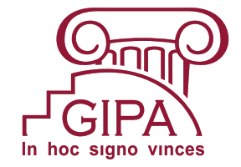 სააპლიკაციო ფორმა სტუდენტებისათვისზოგადი ინფორმაციაგამგზავნი უნივერსიტეტიუცხო ენებიმიმღები უნივერსიტეტიმობილობის პროგრამით გათვალისწინებული საგნები თარიღი:      აპლიკანტის ხელმოწერა: ______________________________სახელი და გვარიდაბადების თარიღი (რიცხვი, თვე, წელი) და ადგილიმოქალაქეობა ელ. ფოსტამობილურისქესი  მდედრობითი                                                               მამრობითისაცხოვრებელი ადგილის მისამართი ქალაქი და საფოსტო ინდექსი, ქვეყანაგადაუდებელ შემთხვევაში, საკონტაქტო პირის სახელი და გვარი და ტელეფონიგამგზავნი/მშობლიური უნივერსიტეტიმშობლიური გამგზავნი სკოლა უნივერსიტეტშისასწავლო პროგრამა (მიუთითეთ სრულად)გამგზავრების მომენტში მიმდინარე კურსი(მიუთითეთ შესაბამისი ინფორმაცია)I კურსი (მაგისტრატურა)II კურსი (მაგისტრატურა)I კურსი (ბაკალავრიატი)II კურსი (ბაკალავრიატი)III კურსი (ბაკალავრიატი)IV კურსი (ბაკალავრიატი)მისამართი, ქალაქი, ქვეყანაგაცვლით პროგრამაზე პასუხისმგებელი პირის ტელეფონიგაცვლით პროგრამაზე პასუხისმგებელი პირის ელ. ფოსტამშობლიური ენა: მშობლიური ენა: მშობლიური ენა: მშობლიური ენა: გთხოვთ მიუთითოთ უცხო ენის/ენების ცოდნის დონე:გთხოვთ მიუთითოთ უცხო ენის/ენების ცოდნის დონე:გთხოვთ მიუთითოთ უცხო ენის/ენების ცოდნის დონე:გთხოვთ მიუთითოთ უცხო ენის/ენების ცოდნის დონე:1. ენა:  უცხო ენა 1საშუალოზე დაბალიA1  A2 საშუალოB1  B2 მაღალიC1  C2 2. ენა: უცხო ენა 2საშუალოზე დაბალიA1  A2 საშუალოB1  B2 მაღალიC1  C2 3. ენა: უცხო ენა 3საშუალოზე დაბალიA1  A2 საშუალოB1  B2 მაღალიC1  C2 მიმღები/მასპინძელი უნივერსიტეტის დასახელებაძირითადი სასწავლო მიმართულება მიმღებ უნივერსიტეტშისასწავლო პროგრამის / პროგრამების დასახელებასწავლის საფეხური გაცვლითი პროგრამის ფარგლებში ბაკალავრიატი მაგისტრატურა  დოქტორანტურა სასწავლო პერიოდი მიმღები უნივერსიტეტის კალენდარის მიხედვით I სემესტრი (შემოდგომა) II სემესტრი (გაზაფხული) სრული აკადემიური წელი სხვა (გთხოვთ მიუთითოთ)მისამართი, ქალაქი, ქვეყანაგაცვლით პროგრამაზე პასუხისმგებელი პირის ტელეფონიგაცვლით პროგრამაზე პასუხისმგებელი პირის ელ. ფოსტასაგნის კოდი (ასეთის არსებობის შემთხვევაში)საგნის დასახელება(როგორც მითითებულია მიმღები უნივერსიტეტის საგნების კატალოგში)სემესტრი (საშემოდგომო/ საგაზაფხულო)მიმღები უნივერსიტეტის მიერ მისანიჭებელი კრედიტების (ECTS ) რაოდენობაკრედიტების საერთო რაოდენობაკრედიტების საერთო რაოდენობაკრედიტების საერთო რაოდენობა